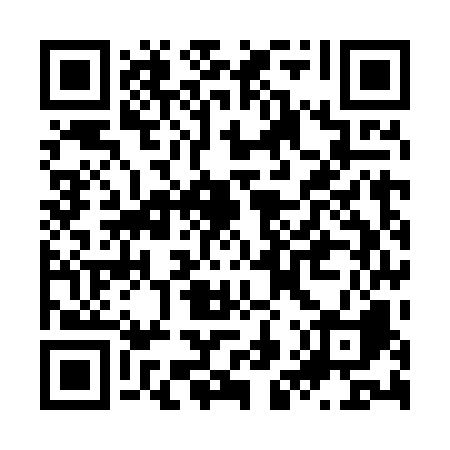 Prayer times for Ahuachapan, El SalvadorMon 1 Apr 2024 - Tue 30 Apr 2024High Latitude Method: NonePrayer Calculation Method: Muslim World LeagueAsar Calculation Method: ShafiPrayer times provided by https://www.salahtimes.comDateDayFajrSunriseDhuhrAsrMaghribIsha1Mon4:445:5512:033:206:117:192Tue4:435:5412:033:196:127:193Wed4:425:5412:023:186:127:194Thu4:415:5312:023:186:127:195Fri4:415:5212:023:176:127:196Sat4:405:5212:023:166:127:197Sun4:395:5112:013:166:127:208Mon4:385:5012:013:156:127:209Tue4:385:5012:013:146:127:2010Wed4:375:4912:013:146:127:2011Thu4:365:4812:003:136:127:2012Fri4:355:4812:003:126:137:2113Sat4:355:4712:003:126:137:2114Sun4:345:4612:003:116:137:2115Mon4:335:4611:593:106:137:2116Tue4:325:4511:593:106:137:2217Wed4:325:4511:593:096:137:2218Thu4:315:4411:593:086:137:2219Fri4:305:4311:583:086:147:2220Sat4:305:4311:583:076:147:2321Sun4:295:4211:583:066:147:2322Mon4:285:4211:583:066:147:2323Tue4:285:4111:583:056:147:2324Wed4:275:4111:573:046:147:2425Thu4:265:4011:573:046:157:2426Fri4:265:4011:573:036:157:2427Sat4:255:3911:573:036:157:2528Sun4:245:3911:573:046:157:2529Mon4:245:3811:573:056:157:2530Tue4:235:3811:573:056:157:26